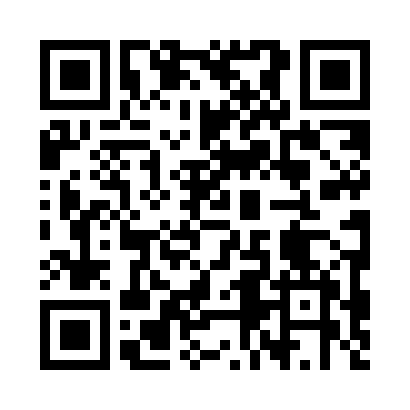 Prayer times for Klikuszowa, PolandWed 1 May 2024 - Fri 31 May 2024High Latitude Method: Angle Based RulePrayer Calculation Method: Muslim World LeagueAsar Calculation Method: HanafiPrayer times provided by https://www.salahtimes.comDateDayFajrSunriseDhuhrAsrMaghribIsha1Wed3:005:1712:375:427:5810:062Thu2:575:1512:375:437:5910:083Fri2:545:1412:375:448:0110:114Sat2:515:1212:375:458:0210:135Sun2:485:1012:375:468:0410:166Mon2:455:0912:375:478:0510:197Tue2:425:0712:375:488:0710:218Wed2:395:0612:375:488:0810:249Thu2:365:0412:375:498:1010:2710Fri2:335:0312:365:508:1110:3011Sat2:295:0112:365:518:1310:3312Sun2:265:0012:365:528:1410:3513Mon2:234:5812:365:538:1510:3814Tue2:214:5712:365:538:1710:4115Wed2:204:5512:365:548:1810:4416Thu2:204:5412:365:558:1910:4517Fri2:194:5312:365:568:2110:4618Sat2:194:5212:375:578:2210:4619Sun2:184:5012:375:578:2310:4720Mon2:184:4912:375:588:2510:4821Tue2:174:4812:375:598:2610:4822Wed2:174:4712:376:008:2710:4923Thu2:174:4612:376:008:2910:4924Fri2:164:4512:376:018:3010:5025Sat2:164:4412:376:028:3110:5126Sun2:164:4312:376:038:3210:5127Mon2:154:4212:376:038:3310:5228Tue2:154:4112:376:048:3410:5229Wed2:154:4012:386:058:3510:5330Thu2:144:3912:386:058:3710:5331Fri2:144:3912:386:068:3810:54